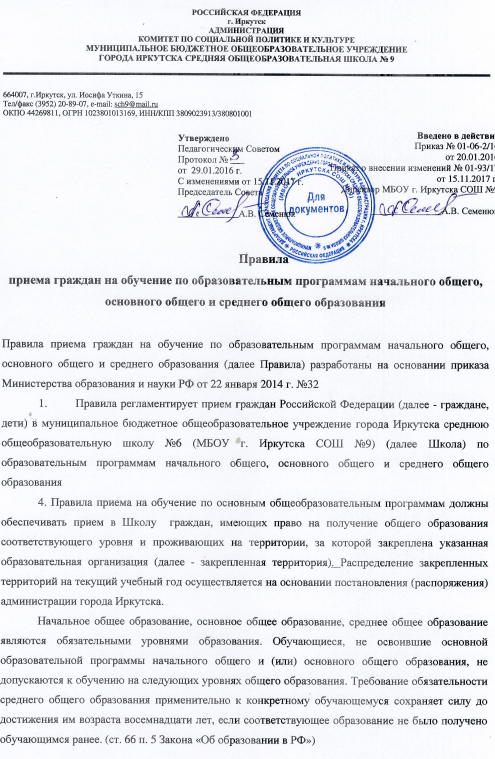 5. В приеме в Школу  может быть отказано только по причине отсутствия в ней свободных мест. В случае отсутствия мест в Школе родители (законные представители) ребенка для решения вопроса о его устройстве в другую общеобразовательную организацию обращаются Департамент образования комитета по социальной политики и культуре администрации г. Иркутска6. Прием на обучение по основным общеобразовательным программам за счет средств бюджетных ассигнований федерального бюджета, бюджетов субъектов Российской Федерации и местных бюджетов проводится на общедоступной основе без индивидуального отбора и конкурса, детей достигших возраста 6 лет и 6 месяцев на 1 сентября нового учебного года.7. Школа обязана ознакомить поступающего и (или) его родителей (законных представителей) со своим уставом, с лицензией на осуществление образовательной деятельности, со свидетельством о государственной аккредитации, с образовательными программами и другими документами, регламентирующими организацию и осуществление образовательной деятельности, права и обязанности обучающихся. 8. Школа с целью проведения организованного приема граждан в первый класс размещает на информационном стенде, на официальном сайте в сети «Интернет» информацию о:-приказ Министерства образования Российской Федерации от 22 января 2014 г. № 32;- распоряжение администрации города Иркутска «О закреплении общеобразовательных организаций за конкретными территориями» не позднее 1 февраля текущего года;- копии устава, лицензии на осуществление образовательной деятельности, свидетельства о государственной аккредитации, основной образовательной программы начального общего образования и других документов, регламентирующих организацию и осуществление образовательной деятельности, права и обязанности учащихся;- информацию об учебно-методическом комплексе (УМК), который использует Школа для реализации ООП НОО;	- форму заявления о приёме в 1-й класс; - режим работы и график приёма заявителей;- перечень документов, предоставляемых с заявлением; - информацию о количестве мест в первых классах;-  перечень лиц, имеющих федеральную льготу;- информацию о наличии свободных мест для приема детей, не проживающих на закрепленной территории, не позднее 1 июля;- перечень оснований для отказа в приёме в школу;-информацию для родителей (законных представителей будущих первоклассников).9. Прием граждан в Школу осуществляется по личному заявлению родителя (законного представителя) ребенка при предъявлении оригинала документа, удостоверяющего личность родителя (законного представителя), либо оригинала документа, удостоверяющего личность иностранного гражданина и лица без гражданства в Российской Федерации в соответствии со статьей 10 Федерального закона от 25 июля 2002 г. N 115-ФЗ "О правовом положении иностранных граждан в Российской Федерации".В заявлении родителями (законными представителями) ребенка указываются следующие сведения:а) фамилия, имя, отчество (последнее - при наличии) ребенка;б) дата и место рождения ребенка;в) фамилия, имя, отчество (последнее - при наличии) родителей (законных представителей) ребенка;г) адрес места жительства ребенка, его родителей (законных представителей);д) контактные телефоны родителей (законных представителей) ребенка.Примерная форма заявления размещается на информационном стенде и (или) на официальном сайте Школы в сети "Интернет".Для приема в Школу:родители (законные представители) детей, проживающих на закрепленной территории, для зачисления ребенка в первый класс дополнительно предъявляют оригинал свидетельства о рождении ребенка или документ, подтверждающий родство заявителя, свидетельство о регистрации ребенка по месту жительства или по месту пребывания на закрепленной территории или документ, содержащий сведения о регистрации ребенка по месту жительства или по месту пребывания на закрепленной территории;родители (законные представители) детей, не проживающих на закрепленной территории, дополнительно предъявляют свидетельство о рождении ребенка.Родители (законные представители) детей, являющихся иностранными гражданами или лицами без гражданства, дополнительно предъявляют документ, подтверждающий родство заявителя (или законность представления прав ребенка), и документ, подтверждающий право заявителя на пребывание в Российской Федерации.Иностранные граждане и лица без гражданства все документы представляют на русском языке или вместе с заверенным в установленном порядке переводом на русский язык.Копии предъявляемых при приеме документов хранятся в Школе на время обучения ребенка.10. Родители (законные представители) детей имеют право по своему усмотрению представлять другие документы.11. При приеме в Школу для получения среднего общего образования представляется аттестат об основном общем образовании установленного образца.12. Требование предоставления других документов в качестве основания для приема детей в Школу  не допускается.13. Факт ознакомления родителей (законных представителей) ребенка с лицензией на осуществление образовательной деятельности, свидетельством о государственной аккредитации Школы, уставом Школы фиксируется в заявлении о приеме и заверяется личной подписью родителей (законных представителей) ребенка.Подписью родителей (законных представителей) ребенка фиксируется также согласие на обработку их персональных данных и персональных данных ребенка в порядке, установленном законодательством Российской Федерации14. Прием заявлений в первый класс в Школы для граждан, проживающих на закрепленной территории, начинается не позднее 1 февраля и завершается не позднее 30 июня текущего года.Зачисление в Школу оформляется приказом Школы в течение 7 рабочих дней после приема документов.Для детей, не проживающих на закрепленной территории, прием заявлений в первый класс начинается с 1 июля текущего года до момента заполнения свободных мест, но не позднее 5 сентября текущего года.Если школа закончила прием в первый класс всех детей, зарегистрированных на закрепленной территории, она может начать приём детей, не зарегистрированных на закрепленной территории, ранее 1 июля 15. Для удобства родителей (законных представителей) детей Школа устанавливают график приема документов в зависимости от адреса регистрации по месту жительства (пребывания).16. При приеме на свободные места детей, не проживающих на закрепленной территории, преимущественным правом обладают дети граждан, имеющих право на первоочередное предоставление места в Школе в соответствии с законодательством Российской Федерации и нормативными правовыми актами субъектов Российской Федерации.     В соответствии с законодательством Российской Федерации правом на первоочередное предоставление места в образовательные организации обладают дети следующих категорий граждан: военнослужащих, проходящих военную службу по контракту, уволенных с военной службы при достижении ими предельного возраста пребывания на военной службе, состоянию здоровья или в связи с организационно-штатными мероприятиями  (статья 19  Федерального закона от 27.05.1998 № 76 – ФЗ «О статусе военнослужащих»);сотрудников полиции (Федеральный закон от 07.02.2011 №3-ФЗ «О полиции»);сотрудника полиции, погибшего (умершего) вследствие увечья или иного повреждения здоровья, полученных в связи с выполнением служебных обязанностей;сотрудника полиции, умершего вследствие заболевания, полученного в период прохождения службы в полиции;гражданина Российской Федерации, уволенного со службы в полиции вследствие увечья или иного повреждения здоровья, полученных в связи с выполнением служебных обязанностей и исключивших возможность дальнейшего прохождения службы в полиции;гражданина Российской Федерации, умершего в течение одного года после увольнения со службы в полиции вследствие увечья или иного повреждения здоровья, полученных в связи с выполнением служебных обязанностей, либо вследствие заболевания, полученного в период прохождения службы в полиции, исключившего возможность дальнейшего прохождения службы в полиции;сотрудников органов внутренних дел, не являющихся сотрудниками полиции (статья 46 Федерального закона от 07.02.2011 г. №3-ФЗ «О полиции»);сотрудников, имеющих специальные звания и проходящих службу в учреждениях и органах уголовно-исправительной системы, федеральной противопожарной службе Государственной противопожарной службы и таможенных органов Российской Федерации;сотрудника, имевшего специальное звание и проходившего службу в учреждениях и органах уголовно- уголовно-исправительной системы, федеральной противопожарной службе Государственной противопожарной службы и таможенных органов Российской Федерации, погибшего (умершего) вследствие увечья или иного повреждения здоровья, полученных в связи с выполнением служебных обязанностей;сотрудника, имевшего специальное звание и проходившего службу в учреждениях и органах уголовно- уголовно-исправительной системы, федеральной противопожарной службе Государственной противопожарной службы и таможенных органов Российской Федерации, умершего вследствие заболевания, полученного в период прохождения службы в учреждениях и органах;гражданина Российской Федерации, имевшего специальное звание и проходившего службу в учреждениях и органах уголовно-исполнительной системы, федеральной противопожарной службе Государственной противопожарной службы, органах по контролю за оборотом наркотических средств и психотропных веществ и таможенных органах Российской Федерации, уволенного со службы в учреждениях в органах вследствие увечья или иного повреждения здоровья, полученных в связи с выполнением служебных обязанностей и исключивших возможность дальнейшего прохождения службы в учреждениях и органах;гражданина Российской Федерации, имевшего специальное звание и проходившего службы в учреждениях и органах уголовно-исполнительной системы, федеральной противопожарной службе Государственной противопожарной службы и таможенных органах Российской Федерации, умершего в течение одного года после увольнения со службы в учреждениях и органах вследствие увечья или иного повреждения здоровья, полученных в связи с выполнением служебных обязанностей, либо вследствие заболевания, полученного в период прохождения службы в учреждениях и органах, исключившего возможность дальнейшего прохождения службы в учреждениях и органах (статья 3 Федерального закона от 30.12.2012 г. №283-ФЗ «О социальных гарантиях сотрудникам некоторых федеральных органов исполнительной власти и внесении изменений в отдельные законодательные акты Российской Федерации»)Льгота распространяется только на одну общеобразовательную организацию по месту проживания ребёнка.17. Дети с ограниченными возможностями здоровья принимаются на обучение по адаптированной основной общеобразовательной программе только с согласия их родителей (законных представителей) и на основании рекомендаций психолого-медико-педагогической комиссии.18. Документы, представленные родителями (законными представителями) детей, регистрируются в журнале приема заявлений. После регистрации заявления родителям (законным представителям) детей выдается расписка в получении документов, содержащая информацию о регистрационном номере заявления о приеме ребенка в Школу, о перечне представленных документов. Расписка заверяется подписью должностного лица Школы, ответственного за прием документов, и печатью Школы.19. Распорядительные акты Школы о приеме детей на обучение размещаются на информационном стенде Школы в день их издания.20. На каждого ребенка, зачисленного в Школу, заводится личное дело, в котором хранятся все сданные документы.